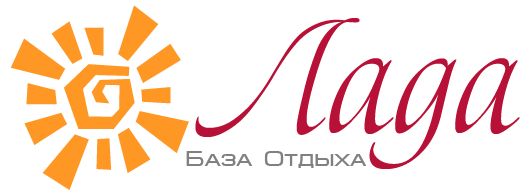 МЕНЮМЕНЮЗавтраки   с 9-00  до 12-00Масло слив.   30г	30р.Сыр   50г      	50р.Ветчина    50г	50р.Сосиска отварная  100г	90р.Каша молочная   250г 	90р.Вареники ленивые   220\30г	90р.Сырники творожные  150\30г	150р.Блины с творогом   150\30г	150р.Блины с ветчиной и сыром  150\30г	150р.Блины с сыром  150\30г	110р.Тортильи  с мясом   250г	250р.(тортильи,сыр,рубленое мясо,томаты)Сэндвич  с ветчиной и картофелем фри    200\70\20г 	250р.Сэндвич с семгой  180г	150р.Омлет с гарниром    300\50г	290р.(отвар. картофель, яйцо курин.,колбаска по-охотнич.,соус )Яичница глазунья  120г 	80р.Яичница на тосте  250г	150р.(хлеб,томаты,ветчина,яйцо курин.)Утверждаю:  управляющий кафе /________/Старовойтова Г.П.                                                                                                                                                                                           01.05.2018гМЕНЮХолодные закускиСырная тарелка        150\90г                                                                           310р.(сыр: Гауда, Маасдам, Мраморный,мед, крекер,финики)Ассорти овощное    200\20г                                                    190р.(свежие помидоры,огурцы,болгарский перец,сельдерей,зелень)Тарелка по-деревенски   250г                                                                    170р.(квашеная капуста,соленый огурец и помидор)Маслины, оливки         100г                                                                               210р.Ассорти рыбное       150\30г                                                                               450р.  (слабосоленая семга, масляная рыба, кальмар п\к, лимон) Лепестки из семги      130\50г                                                  390р.Сельдь по-норвежски   100\100г                                                                  180р.(филе слабосольной сельди  картофельные дольки и маринован. луком)     Ассорти мясное      150г                                                                                      290р.(буженина, говядина п\к , салями,зелень) Закуска к водочке  150\50г                                                                             210р.(сало соленое, сало копченое, хлеб ржаной с чесноком,соус)Язык говяжий с хреном   100\30г                                                             270р.Утверждаю:  управляющий кафе /________/Старовойтова Г.П.                                                                                                                                                                                           01.05.2018гМЕНЮ    Горячие закускиЖюльен с грибами    120г                                                    230р.Жюльен из языка    120г                                                     270р.Закуски к  пивуГренки чесночные      100г                                                       70р.Сыр жареный       150\30г                                                                                 190р.Креветки жареные  с чесноком             150\20 г                                                                                   270р.Охотничьи колбаски с соусом    150\30г                             290р.Утверждаю:  управляющий кафе /________/Старовойтова Г.П.                                                                                                                                                                                           01.05.2018г.МЕНЮСалатыИз печеной свеклы с бальзамик кремом   250г      	230р.(свекла,сулугуни,орех,лист салата,заправка)Из баклажан с гранатовым соусом    250г   	270р.(баклажан.болгар. перец,лук репка,брынза.чеснок,заправка)Теплый из цуккини и спаржей    230г		280р.(цуккини,шампиньоны,спаржа,заправка)Греческий   220г                                                                   240р.(свежие помидор, огурец, перец болгарский, фиолетовый лук, сыр Фета, соус ,оливки)Цезарь с курицей  250г                                                        270р.(филе куриное, салат, яйцо перепелиное, черри, сыр , соус Цезарь)Грудка гриль с овощами в имбирном соусе  250г	290р.(брокколи,спаржа,томат,цв.капуста,филе кур..лист с-та,заправка)Теплый с лососем и соусом терияки  180г	350р.(семга с\с,томат,болгар.перец,лист с-та,заправка)С креветками и авокадо   180г		270р.(лист с-та,св.огурец,креветки,авокадо,сыр «Пармезан»имбирная запрвка)Овощной из телятины с кунжутной заправкой   200г		260р.(отвар.телятина,болгар.перец.св.огурец,сельдерей,заправка)Восторг  180г                                                                                                              250р.(гов. язык, помидор, чеснок, сыр, майонез)Утверждаю:  управляющий кафе /________/Старовойтова Г.П.                                                                                                                                                                                           01.05.2018г.	МЕНЮ		Первые блюдаСолянка сборная   300г                                                                                   290р.Борщ   350г                              	180р.Суп куриный с домашней лапшой и грибами  350г                                    220р.Суп картофельный с фрикадельками    250г                                                                                  170р.Суп -крем из шампиньонов    300г                                                       190р.Суп – крем овощной     300г	190р.(брокколи,шпинат,картофель,сельдерей.лук репка.сливки)Уха  «Царская»   350г                                                                                         370р.(судак, семга,картофель,помидор,)Окрошка мясная  300г	150р.Утверждаю:  управляющий кафе /________/Старовойтова Г.П.                                                                                                                                                                                           01.05.2018гМЕНЮГорячие блюда из рыбыСтейк из семги с овощным гарниром  100\100\50г                                                             490р. (семга,шпинат,картофель,черри,сливки)Филе трески  с овощами  120\100\50г	320р.(цуккини,струч.фасоль.болгар.перец.)Судак  жареный  с луком  150\35г                                                           290р.Рыбная котлета из судака с картофельным пюре   100\150\50г	270р.Горячие блюда из мясаCтейк из свинины на кости   230\100\30г	330р.(гарнир печеный картофель, соус )Свинина по-деревенски     100\150\50г                                 290р.(филе свинины,картофель,марин.огурец.помидор,соус,зелень)Говядина с овощами      в картофельном дранике  150\150\50г                                   390р.Медальоны из телятиныс овощами гриль       100\150\20г                                                   480р.   (вырезка телятины, перец болгар.,баклажан,томат,зелень)Утверждаю:  управляющий кафе /________/Старовойтова Г.П.                                                                                                                                                                                          01.05.2018г.МЕНЮГорячие блюда из курицыФиле куриное со спаржей в сливочном соусе  100\90\50г                                                  290р.Рулетик куриный с грибами  130\80\50г                                 330р.(гарнир: пюре из зел.горошка,капуста брюсель.,перец болгар.)Филе куриное в сырной корочке с картофелем фри и соусом   100\100\30г	270р.Горячие блюдаиз мучного изделияВареники с картофелем  200\20\50г                                     150р.Пельмени по-домашнему  200\50\15г                                                    230р.Паста сливочная с филе куриным    280г                                                                                     270р.Паста сливочная с филе кролика   230г                                          290р.Шашлык на мангале	(заказ от 5-ти порций)Шашлык из курицы      200\50\30г                                                           260р.Шашлык  из свинины   150\50\30г                                                           350р.Шашлык из семги        100\50\30г                                                             520р.Утверждаю:  управляющий кафе /________/Старовойтова Г.П.                                                                                                                                                                                        01.05.2018г.МЕНЮГарнирыОвощи гриль       200г                                                           240р.(баклажаны,перец болг.,помидор)Цветная капуста в сухарях    150г                                                         130р.Стручковая фасоль   с чесноком                   150г                                                                                           130р.Спагетти с сыром  130\20г	80р.Рис с овощами    150г                                                                                            90р.  Картофельное пюре     150г                                                        90р.Картофель жареный    150г                                                                         130р.Картофель фри с соусом  150\20г	170р.Картофель жареный с грибами     150\50г                                                               170р.Хлебная корзина    100г                                                                                        30р.Утверждаю:  управляющий кафе /________/Старовойтова Г.П.                                                                                                                                                                                           01.05.2018г.МЕНЮШтрудель яблочный с мороженым                    110\50г                                                                               180р.Мороженое «Сказка»   130г                                                 140р.(мороженое пломбир, грецкий орех,шоколад)Мороженое с сиропом        110г                                                                       90р.Утверждаю:  управляющий кафе /________/Старовойтова Г.П.                                                                                                                                                                                           01.05.2018г.МЕНЮНапитки горячие Американо                                             100мл                     80р.Эспрессо                                                  50мл                     80р.Капучино                                                150мл                   100р.Чай «Гринфилд»                                   200мл                    30р. НапиткибезалкогольныеМин. вода:                           500\1500\5000мл                 35\50\100р.Лимонад:                              500\1500мл                                    35\70р.Сок в ассортименте         200\1000мл                        40\150р.Морс  клюквенный         200\1000мл                       60\290р.Морс ягодный                 200\1000мл                        50\230р.    Утверждаю:  управляющий кафе /________/Старовойтова Г.П.                                                                                                                                                                                           01.05.2018г.